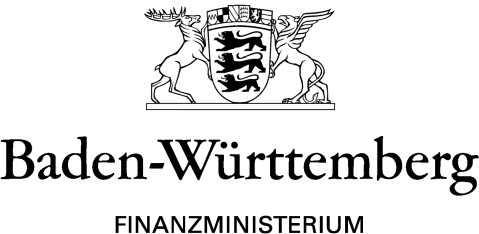 ministerium für wirtschaft, Arbeit und WohnungsbauBeJuga ab 2020, 22 Standorte in Baden-WürttembergKreisDurchführende TrägerBiberachJobakademie, JobcenterBöblingenWALDHAUS gGmbH Hildrizhausen BodenseekreisBBQ Bildung und Berufliche Qualifizierung gGmbHEmmendingenWaldkircher Beschäftigungs- und Qualifizierungsgesellschaft gGmbH EnzkreisQ-Print & Services Pforzheim GmbHGöppingenStaufen Arbeits- und Beschäftigungs gGmbH Heidelberg (mit RNK)Verein zur beruflichen Integration und Qualifizierung e.v. – vbi HeidenheimAWO Arbeit & Bildung, Werkstatt HeidenheimHeilbronn Stadt- u.LKDiakonische Jugendhilfe Region Heilbronn gGmbHKarlsruhe Stadt Christliches Jugenddorf Deutschlands gemeinnütziger e.V. (CJD)MannheimBiotopia gGmbHNeckar-Odenwald-KreisBerufliche Fortbildungszentren der Bayerischen Wirtschaft (bfz) gGmbHOrtenaukreisJugendberufshilfe Ortenau e.V. OstalbkreisBerufsvorbereitungswerk Ostalb gGmbH RastattCaritasverband für den Landkreis Rastatt e.V.Rems-Murr-KreisInternationaler Bund e.V., IB SüdReutlingenPro labore gGmbH Schwarzwald-Baar-KreisPRO JOB gGmbH StuttgartGesellschaft für Jugendsozialarbeit und Bildungsförderung e.V. StuttgartZora gGmbHTuttlingenBBQ Bildung und Berufliche Qualifizierung gGmbHZollernalbkreisCaritas für das Dekanat Zollern e.V.